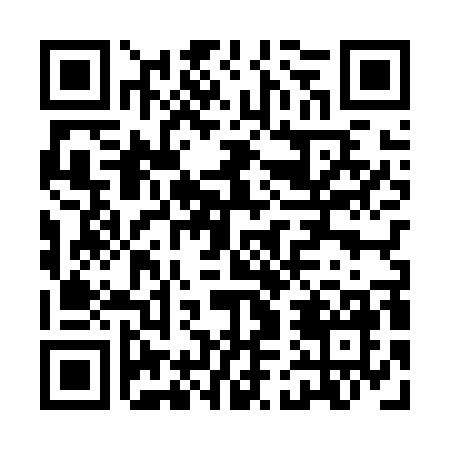 Prayer times for Altentreptow, GermanyWed 1 May 2024 - Fri 31 May 2024High Latitude Method: Angle Based RulePrayer Calculation Method: Muslim World LeagueAsar Calculation Method: ShafiPrayer times provided by https://www.salahtimes.comDateDayFajrSunriseDhuhrAsrMaghribIsha1Wed2:515:311:045:098:3811:092Thu2:505:291:045:108:4011:103Fri2:495:271:045:118:4211:114Sat2:485:251:045:118:4411:115Sun2:485:231:045:128:4511:126Mon2:475:211:045:138:4711:137Tue2:465:191:035:148:4911:138Wed2:455:171:035:148:5111:149Thu2:445:151:035:158:5211:1510Fri2:445:131:035:168:5411:1611Sat2:435:121:035:168:5611:1612Sun2:425:101:035:178:5811:1713Mon2:425:081:035:188:5911:1814Tue2:415:071:035:189:0111:1915Wed2:405:051:035:199:0311:1916Thu2:405:031:035:209:0411:2017Fri2:395:021:035:209:0611:2118Sat2:385:001:035:219:0711:2119Sun2:384:591:035:229:0911:2220Mon2:374:571:045:229:1111:2321Tue2:374:561:045:239:1211:2322Wed2:364:541:045:239:1411:2423Thu2:364:531:045:249:1511:2524Fri2:354:521:045:259:1711:2625Sat2:354:511:045:259:1811:2626Sun2:344:491:045:269:1911:2727Mon2:344:481:045:269:2111:2828Tue2:344:471:045:279:2211:2829Wed2:334:461:045:279:2311:2930Thu2:334:451:055:289:2511:2931Fri2:334:441:055:289:2611:30